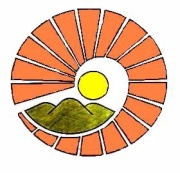 Komlói Kistérség Többcélú Önkormányzati Társulás7300 Komló, Városház tér 3.Tel: 72-584-000 e-mail: H A T Á R O Z A T I  K I V O N A TA Társulás Tanácsa 2017. február 9-i ülésének jegyzőkönyvébőlTárgy: Komlói Kistérség Többcélú Önkormányzati Társulás Szilvási Bölcsőde 2017. évi nyári zárva tartása5/2017. (II.9.) sz. Tct határozatAz Elnök előterjesztésében – a Humánszolgáltató, a Pénzügyi és a Területfejlesztési Bizottság véleményének figyelembevételével – a Társulás Tanácsa a Komlói Kistérség Többcélú Önkormányzati Társulás Szilvási Bölcsőde 2017. évi nyári zárva tartásának megállapítása tárgyú előterjesztést megvitatta.1.)	A Társulás Tanácsa a Komlói Kistérség Többcélú Önkormányzati Társulás Szilvási Bölcsőde 2017. évi nyári zárva tartási idejét az alábbiak szerint jóváhagyja:takarítási szünet első munkanapja: 2017. július 17. (hétfő)takarítási szünet utolsó munkanapja: 2017. augusztus 11. (péntek)Határidő:	értelem szerintFelelős:		Szabó Gabriella intézményvezetőK.m.f.   Polics József      Elnök 